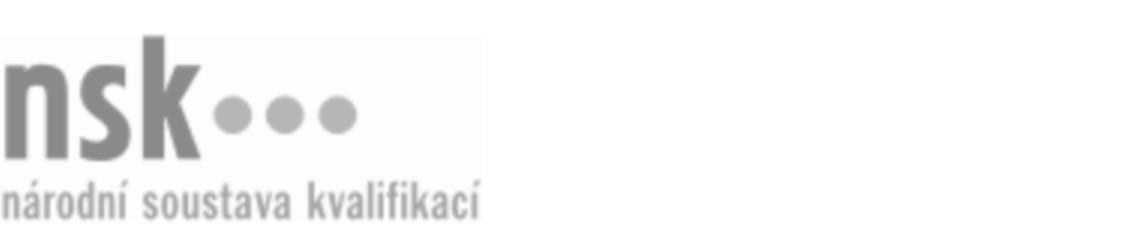 Kvalifikační standardKvalifikační standardKvalifikační standardKvalifikační standardKvalifikační standardKvalifikační standardKvalifikační standardKvalifikační standardMechanik/mechanička hnacích agregátů nákladních vozidel a autobusů (kód: 23-093-H) Mechanik/mechanička hnacích agregátů nákladních vozidel a autobusů (kód: 23-093-H) Mechanik/mechanička hnacích agregátů nákladních vozidel a autobusů (kód: 23-093-H) Mechanik/mechanička hnacích agregátů nákladních vozidel a autobusů (kód: 23-093-H) Mechanik/mechanička hnacích agregátů nákladních vozidel a autobusů (kód: 23-093-H) Mechanik/mechanička hnacích agregátů nákladních vozidel a autobusů (kód: 23-093-H) Mechanik/mechanička hnacích agregátů nákladních vozidel a autobusů (kód: 23-093-H) Autorizující orgán:Ministerstvo průmyslu a obchoduMinisterstvo průmyslu a obchoduMinisterstvo průmyslu a obchoduMinisterstvo průmyslu a obchoduMinisterstvo průmyslu a obchoduMinisterstvo průmyslu a obchoduMinisterstvo průmyslu a obchoduMinisterstvo průmyslu a obchoduMinisterstvo průmyslu a obchoduMinisterstvo průmyslu a obchoduMinisterstvo průmyslu a obchoduMinisterstvo průmyslu a obchoduSkupina oborů:Strojírenství a strojírenská výroba (kód: 23)Strojírenství a strojírenská výroba (kód: 23)Strojírenství a strojírenská výroba (kód: 23)Strojírenství a strojírenská výroba (kód: 23)Strojírenství a strojírenská výroba (kód: 23)Strojírenství a strojírenská výroba (kód: 23)Týká se povolání:Mechanik opravář motorových vozidelMechanik opravář motorových vozidelMechanik opravář motorových vozidelMechanik opravář motorových vozidelMechanik opravář motorových vozidelMechanik opravář motorových vozidelMechanik opravář motorových vozidelMechanik opravář motorových vozidelMechanik opravář motorových vozidelMechanik opravář motorových vozidelMechanik opravář motorových vozidelMechanik opravář motorových vozidelKvalifikační úroveň NSK - EQF:333333Odborná způsobilostOdborná způsobilostOdborná způsobilostOdborná způsobilostOdborná způsobilostOdborná způsobilostOdborná způsobilostNázevNázevNázevNázevNázevÚroveňÚroveňDodržování zásad BOZP a PO, ochrany zdraví a životního prostředíDodržování zásad BOZP a PO, ochrany zdraví a životního prostředíDodržování zásad BOZP a PO, ochrany zdraví a životního prostředíDodržování zásad BOZP a PO, ochrany zdraví a životního prostředíDodržování zásad BOZP a PO, ochrany zdraví a životního prostředí33Orientace v normách a v technické dokumentaci silničních motorových vozidelOrientace v normách a v technické dokumentaci silničních motorových vozidelOrientace v normách a v technické dokumentaci silničních motorových vozidelOrientace v normách a v technické dokumentaci silničních motorových vozidelOrientace v normách a v technické dokumentaci silničních motorových vozidel33Orientace v základech elektrotechnikyOrientace v základech elektrotechnikyOrientace v základech elektrotechnikyOrientace v základech elektrotechnikyOrientace v základech elektrotechniky33Orientace v konstrukci a funkci vznětového spalovacího motoru a příslušenstvíOrientace v konstrukci a funkci vznětového spalovacího motoru a příslušenstvíOrientace v konstrukci a funkci vznětového spalovacího motoru a příslušenstvíOrientace v konstrukci a funkci vznětového spalovacího motoru a příslušenstvíOrientace v konstrukci a funkci vznětového spalovacího motoru a příslušenství33Provádění pravidelné údržby vznětových motorů nákladních vozidel a autobusůProvádění pravidelné údržby vznětových motorů nákladních vozidel a autobusůProvádění pravidelné údržby vznětových motorů nákladních vozidel a autobusůProvádění pravidelné údržby vznětových motorů nákladních vozidel a autobusůProvádění pravidelné údržby vznětových motorů nákladních vozidel a autobusů33Diagnostika a oprava vznětového motoru a příslušenstvíDiagnostika a oprava vznětového motoru a příslušenstvíDiagnostika a oprava vznětového motoru a příslušenstvíDiagnostika a oprava vznětového motoru a příslušenstvíDiagnostika a oprava vznětového motoru a příslušenství33Diagnostika a oprava příslušenství vozidla poháněné motoremDiagnostika a oprava příslušenství vozidla poháněné motoremDiagnostika a oprava příslušenství vozidla poháněné motoremDiagnostika a oprava příslušenství vozidla poháněné motoremDiagnostika a oprava příslušenství vozidla poháněné motorem33Diagnostika a oprava systému řízení motoruDiagnostika a oprava systému řízení motoruDiagnostika a oprava systému řízení motoruDiagnostika a oprava systému řízení motoruDiagnostika a oprava systému řízení motoru33Mechanik/mechanička hnacích agregátů nákladních vozidel a autobusů,  28.03.2024 19:21:53Mechanik/mechanička hnacích agregátů nákladních vozidel a autobusů,  28.03.2024 19:21:53Mechanik/mechanička hnacích agregátů nákladních vozidel a autobusů,  28.03.2024 19:21:53Mechanik/mechanička hnacích agregátů nákladních vozidel a autobusů,  28.03.2024 19:21:53Strana 1 z 2Strana 1 z 2Kvalifikační standardKvalifikační standardKvalifikační standardKvalifikační standardKvalifikační standardKvalifikační standardKvalifikační standardKvalifikační standardPlatnost standarduPlatnost standarduPlatnost standarduPlatnost standarduPlatnost standarduPlatnost standarduPlatnost standarduStandard je platný od: 21.10.2022Standard je platný od: 21.10.2022Standard je platný od: 21.10.2022Standard je platný od: 21.10.2022Standard je platný od: 21.10.2022Standard je platný od: 21.10.2022Standard je platný od: 21.10.2022Mechanik/mechanička hnacích agregátů nákladních vozidel a autobusů,  28.03.2024 19:21:53Mechanik/mechanička hnacích agregátů nákladních vozidel a autobusů,  28.03.2024 19:21:53Mechanik/mechanička hnacích agregátů nákladních vozidel a autobusů,  28.03.2024 19:21:53Mechanik/mechanička hnacích agregátů nákladních vozidel a autobusů,  28.03.2024 19:21:53Strana 2 z 2Strana 2 z 2